PerspectivasHabla con un compañero sobre las estrategias que cada uno de vosotros ha utilizado para resolver el rompecabezas del polígono. ¿En qué se parecen y en qué se diferencian los valores de ,  y ? 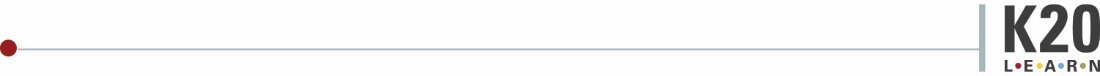 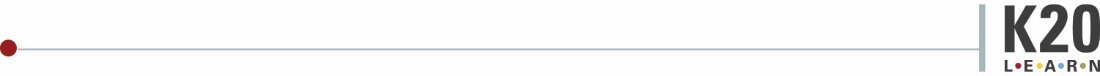 PerspectivasHabla con un compañero sobre las estrategias que cada uno de vosotros ha utilizado para resolver el rompecabezas del polígono. ¿En qué se parecen y en qué se diferencian los valores de ,  y ? SimilitudesDiferenciasSimilitudesDiferencias